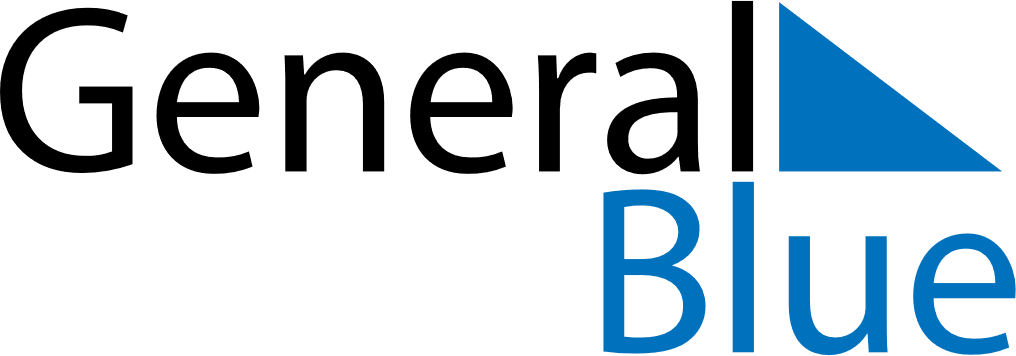 February 2021February 2021February 2021BoliviaBoliviaSundayMondayTuesdayWednesdayThursdayFridaySaturday123456Feast of the Virgin of Candelaria7891011121314151617181920CarnivalShrove Tuesday2122232425262728